                       June 2023 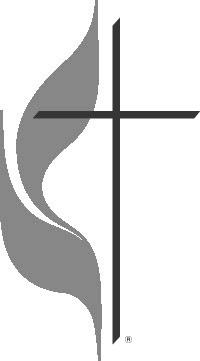 When good things happen, shine Jesus' light!  (Stellar VBS, Day 3)Our moon is quite extraordinary. It's the largest moon in the solar system in relation to its parent planet. It orbits around the earth every 27.3 days. There is frozen water on the moon. Its gravitational pull regulates our tides. Even more extraordinary, as beautiful as it appears to us, especially when it's full, the moon has no light of its own. It reflects the sun's light for us to see. This year's Vacation Bible School is Stellar. It uses examples from outer space to illustrate God's truths for us. When we consider the moon we remember two important things Jesus said - 1. "I am the light of the world" (John 8:12)   2. "You are the light of the world." (Matthew 5:14)  Jesus creates light which illuminates all of the dark places in our lives with his amazing love and grace. He is the presence of God sent into the world to fulfill the prophecy of Isaiah who said "The people walking in darkness have seen a great light; on those living in the land of deep darkness a light has dawned." (Isaiah 9:2). Our job is to reflect that light outward into the world so that there are no longer any dark corners. We don't do this of our own merit, we reflect God's light.We can cultivate grateful hearts that recognize all of the blessings God has given us. When we are grateful, we shine brightly. Jesus is the light of the world. Like the moon, we reflect that light for all to see.When good things happen, shine Jesus' light!Shine, Jesus Shine!~Pastor Suzanne         June Mission of the Month                 Servants to AllThis ministry is new to us at St. Andrew's. Through this month's giving we have a chance to support those who are God's hands and feet of compassion in our own county. We can also learn more about the needs of homeless men, women, families, and veterans near us.You can support this mission by placing your financial donations in the "Mission of the Month" jar in the Sanctuary or by donating any of the following hygiene items: tampons/feminine pads, toothbrush, toothpaste, deodorant, soap, wet wipes, disposable razors, lotion, bath towels, wash cloths. Servants to All is a faith-based program and homeless services provider that offers emergency shelter, homeless prevention, street outreach, case management, and supportive services to those in need in Schuylkill County and the surrounding counties in Pennsylvania.  Servants to All also provides necessities such as food, clothing, and hygiene products to any community members in need. Read more at their website www.servantstoall.org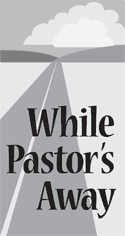 Pastor Suzanne will be away for two weeks in June due to Rick's recovery from surgery. She will provide the dates as soon as she knows them.  If you need pastoral care, please contact Rev. Ray Holland at 570-452-0050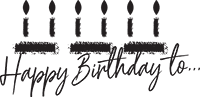 Joy Morgan will celebrate her 95th birthday on June 6th.Joy Morgan206 W. Maple StreetValley View  PA  17983Marilyn Herb will celebrate her 94th birthday on June 15th.Marilyn Herb24 Hikes Hollow RoadProvidence PlacePine Grove  PA  17963Carolyn Miller will celebrate her 95th birthday on June 23rd.Carolyn Miller1408 W. Maple StreetValley View PA  17983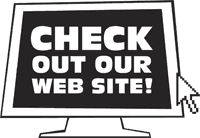 Did you know that St Andrews UMC has a website?  The site is filled with information on upcoming events, mission and service opportunities, worship services, and links to our Facebook page.  There is also a page promoting events from other area churches.  Check us out at standrewsvalleyview.org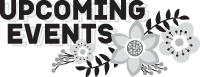 There are lots of special events coming up! Mark your calendars now so you don't miss anything! More information will be forthcoming for all events.JuneJune 18 - Father's Day BreakfastJune 25-29 - Vacation Bible SchoolJulyJuly 10-14 - CEF Good News Day Camp, 9:30-3:00, VV ParkAugustAugust 13 – Sunday Worship and picnic at Valley View Park________     ________     ________     ________     ________Congratulations to our Class of 2023 graduates.Tri-Valley High School						Miami Dade Online AcademyIsabella Hiller		Olivia Kehler					Aurora HerbJaydon Kroh		Jerzey KrohKole Miller		Ethan MorganGianna Poletti		Justis TroutmanCollege Degree   Mansfield University     Kesiah Moyer – Bachelor of Science            Biology:  Medical Laboratory SciencesGraduate Degrees    Misericordia University						University of Scranton      Jill Miller – Doctorate						   Alexa Romberger – M.S.        Occupational Therapy						      Biochemistry     Lebanon Valley College       Karen Wiest – Masters          Music EducationSUSUMC ANNUAL CONFERENCE REPORT – DAN WAGNERFirst, I want to thank the church for allowing me to represent our congregation at the Susquehanna Conference of the UMC 2023 Annual Conference.  Each session included worship, singing, and prayer as we went about the business of the church.Wednesday evening was held for the purpose of voting on those congregations that voted to disaffiliate.  After opening worship, we moved to the business of voting.  Churches were voted on by district, with only those that were requested voted separately.  All of the churches requesting disaffiliation were approved.  There was also some discussion on ministering to those members that wished to remain part of the UMC.  In some cases, they will transfer to other congregations, and in other cases new opportunities such as lighthouse churches may be an option.Thursday’s opening message by Dan Wilt used the analogy of a potted plant that needed to be separated so that the roots had more room.  Dan spoke on moving part of the plant to another pot, being careful with each part so that they both can thrive in separate pots, and how he would give the second pot to a friend to help spread the beauty of the original plant to a new location.  The rest of the day continued with worship, prayer, and voting on the business of the church.Friday was a continuation of Thursday’s business.  While there were some moments that showed the tension and disagreement among the various members, overall the mood was one of moving forward and healing.  It is apparent that members on both sides of the various issues remain as part of the conference, and there will be lively discussions in future conferences.Saturday, we wrapped up the business.  Due to some overlap and additional information, several resolutions had been withdrawn by the original submitter.  It will be interesting to see how some of the topics progress through the coming year (income from disaffiliating churches, Neighborhood Center funding and issues, and any changes after General Conference).  We wrapped up with a final worship and a commission to be “New and Improved”.  Respectfully submitted,Dan Wagner / AD Board Chairman and Lay Member  to the Annual Conference.Office Hours and InformationTuesday and Thursday 9:00 am - 11:00 am.Secretary – Kathy MillerPhone – 570-682-8107E-Mail – kathymiller1046@gmail.comNote the office email address to use:office@standrewsvalleyview.orgNewsletter ArticlesE-mail to the address below:office@standrewsvalleyview.orgPrayer Chain ContactCarole Hepler   (570) 682-3301chelper@comcast.net Upper Room DevotionalThe Upper Room provides a daily devotional for you to read.It includes a Bible text, memory verse, inspirational reading, thought for the day, and a closing prayer. The prayer focus for that day is listed at the end.Start each day with time for the Lord.The books are available at the entrance doors.Pastoral SonsChaplain Glenn R. Scheib, 95-957 Wikao Street Mililani, HI 96789Rev. David Wagner 7517 S. 950 W-92 North Manchester, Indiana 46962Our MilitaryMajor Jennifer Renninger512 American Legion, Pine Grove, Pa 17963Nursing Home – Assisted Living – Group Homes – Rehab, (family)Danville:         Vanessa WeaverPolk Personal Care Center301 North Street, Millersburg, PA  17061Roberta HuntsingerPottsville Nursing & Rehab420 Pulaski DrivePottsville, PA  17901Gail BowmanProvidence Place, Pine Grove24 Hikes Hollow Road, Pine Grove, PA 17963Ella Artz, Marilyn Herb, Dorothy SnellRosewood Rehab. & Nursing Center401 University Dr., Room 203CSchuylkill Haven, PA 17972Josie ArtzSchuylkill Manor1000 Schuylkill Manor RoadPottsville PA  17901Tillie Wolfgang 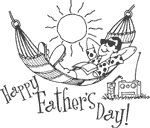 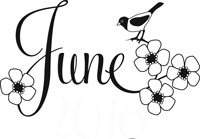 June Mission of the MonthServants to AllSt. Andrew’s U.M. ChurchPO Box 221											    Valley View, PA  17983									     *address service requestedST. ANDREW’S U.M. CHURCH “S.A.M.”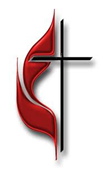 1239:00am –Bulletin Deadline9:00-11:00amOffice Hours456789109:00amWorship10:30amSunday School7:00pm – Chancel8:00pm – Men’s Chorus9:00-11:00amOffice Hours6-8pm – VBS Prop Prep9:00am –Bulletin Deadline9:00-11:00amOffice Hours111213141516179:00amWorship10:30amSunday School7:00pm –Chancel Choir8:00pm – Men’s Chorus9:00-11:00amOffice Hours6:30pm – Trustee Mtg7:30pm – Ad Board Mtg6-8pm – VBS Prop Prep9:00am –Bulletin Deadline9:00-11:00amOffice HoursS.A.M Newsletter Deadline181920212223249:00amWorship10:30amSunday SchoolFather’s Day9:00-11:00amOffice Hours1:00pm - UWIF6-8pm – VBS Prop Prep9:00am –Bulletin Deadline9:00-11:00amOffice Hours2526272829309:00amWorship10:30am – Sunday SchoolVBS7:00pm – Chancel Choir8:00pm – Men’s ChorusVBS9:00-11:00amOffice HoursVBSVBS9:00am –Bulletin Deadline9:00-11:00amOffice HoursVBSCamp Ministry